Пресс-релизпроведения публичных мероприятий по актуальным вопросам  в области охраны окружающей среды и реформе контрольно-надзорной деятельности Управления Росприроднадзора по Томской области22 ноября 2018 года состоялись публичные обсуждения результатов правоприменительной практики по актуальным вопросам в области охраны окружающей среды и реформе контрольно-надзорной деятельности Управления Росприроднадзора по Томской области.Данное мероприятие проводилось в соответствии с решениями, принятыми в ходе заседания проектного комитета по основному направлению стратегического развития «Реформа контрольной и надзорной деятельности от 21.02.2017 г. № 13 (2) под председательством Министра РФ М.А. Абызова, согласно утвержденному Паспорту реализации проектов стратегического направления «Реформа контрольной и надзорной деятельности Росприроднадзора».В мероприятии приняли участие 51 человека в том числе:Советник Уполномоченного по защите прав предпринимателей в Томской области; Консультант-юрист уполномоченного по правам человека в Томской области;Сотрудники Управления Росприроднадзора по Томской области; НИ ТПУ, Управления федеральной налоговой службы России по Томской области, Томского отдела государственного контроля, надзора и охраны водных биоресурсов и среды их обитания Верхнеобского ТУ Росрыболовства,  Томского Управления федеральной антимонопольной службы России по Томской области, Департамента по недропользованию и развитию нефтегазодобывающего комплекса Администрации Томской области, Департамента лесного хозяйства Томской области, ФГБУ «ЦЛАТИ по СФО» филиала «ЦЛАТИ по Томской области», Департамента лесного хозяйства. Представители предприятий, осуществляющие хозяйственную деятельность на территории Томской области:УМП «Спецавтохозяйство г. Томск», ООО «Газпром трансгаз Томск», ООО «Томсководоканал», АО «Томскнефть» ВНК, Томское ЛПУМГ ООО «Газпром трансгаз Томск», ООО «Бакчарнефтегаз», ООО «Терра», АО «Полигон», АО «НИИПП», ООО «Норд Империал, ООО «Альянснефтегаз», ОАО «Томскгазпром»,  ОАО «Востокгазпром», ОАО «ТомскНИПИнефть», ООО « Газпромнефть- Восток», ООО «Томскгеонефтегаз», ООО «Жиант», АО «Сибкабель», ООО "Городские очистные сооружения", ООО «ЦПЭД», ООО «АБФ Логистик», ООО «ВТК», ООО «Компания Модуль», ООО «НЭП Центр». Согласно повестке дня с приветственным словом выступил руководитель Управления Росприроднадзора по Томской области - Быков Владимир Александрович.С докладом «Основные изменения в нормативно-правовых актах в разрезе объектов, оказывающих негативное воздействие на охрану окружающей среды всех категорий» выступил заместитель руководителя Управления Росприроднадзора по Томской области – Шрамов Дмитрий Михайлович.Доклад «Принятие мер по результатам анализа отчетов по производственному экологическому контролю» представила - заместитель руководителя Управления Росприроднадзора по Томской области – Дубинскайте Оксана Альвидасовна.Из зала были заданы вопросы, на которые даны ответы сотрудниками Управления.Доклады, видеозапись проведенного мероприятия, все вопросы, полученные в рамках обсуждений, как и ответы на них, будут размещены на официальной странице 70.rpn.gov.ru в разделе «Природопользователям» - «Правоприменительная практика».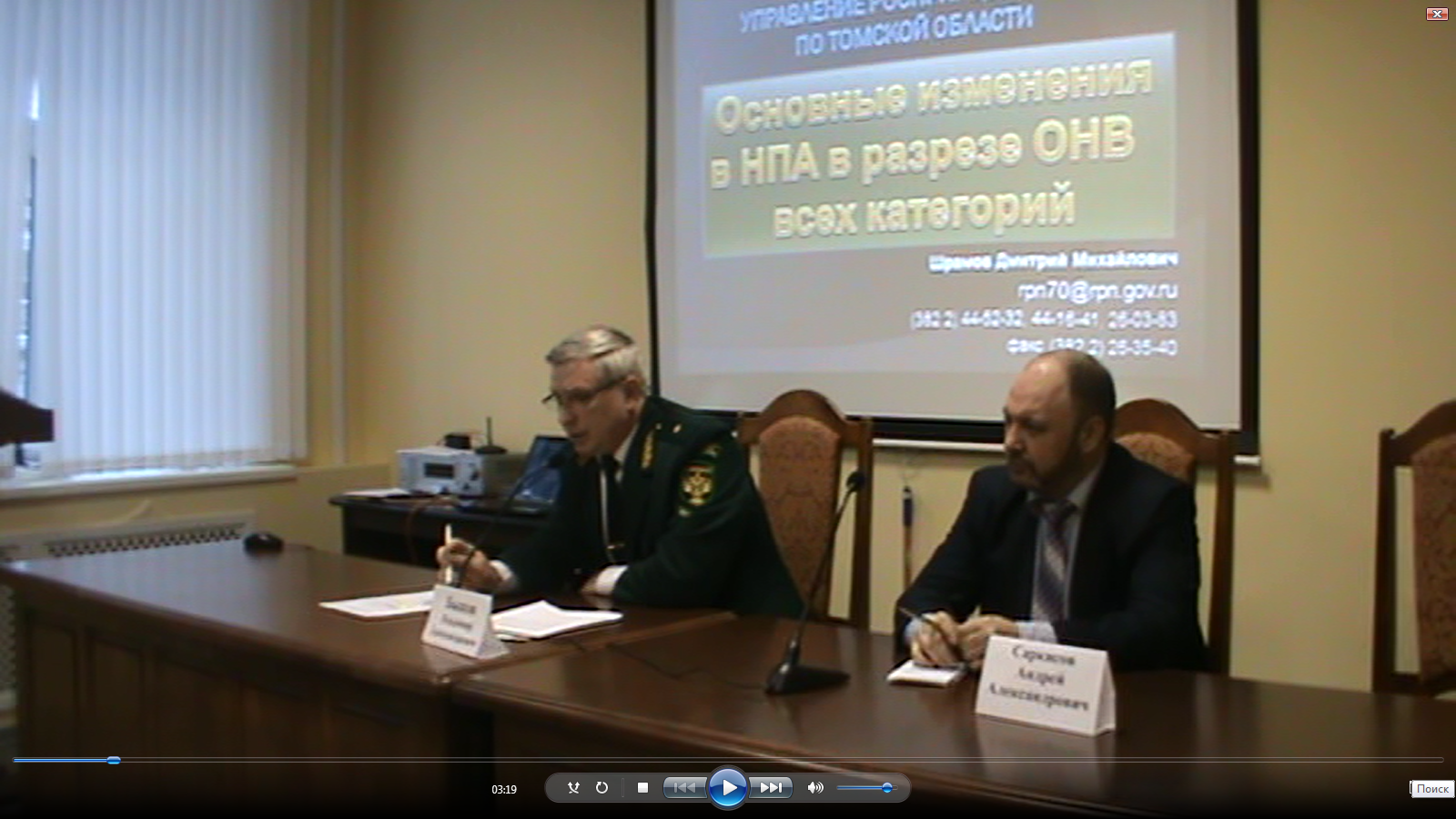 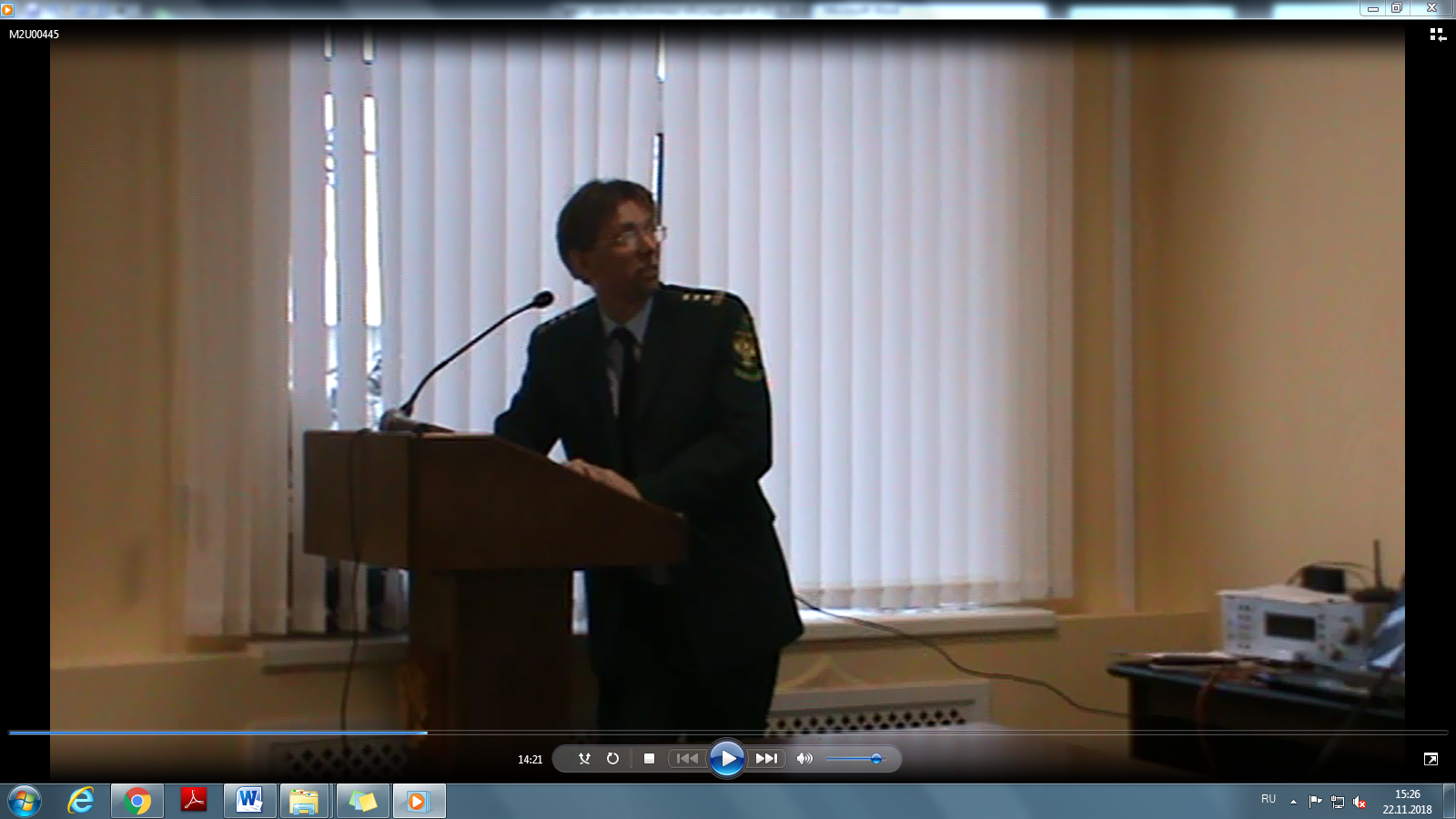 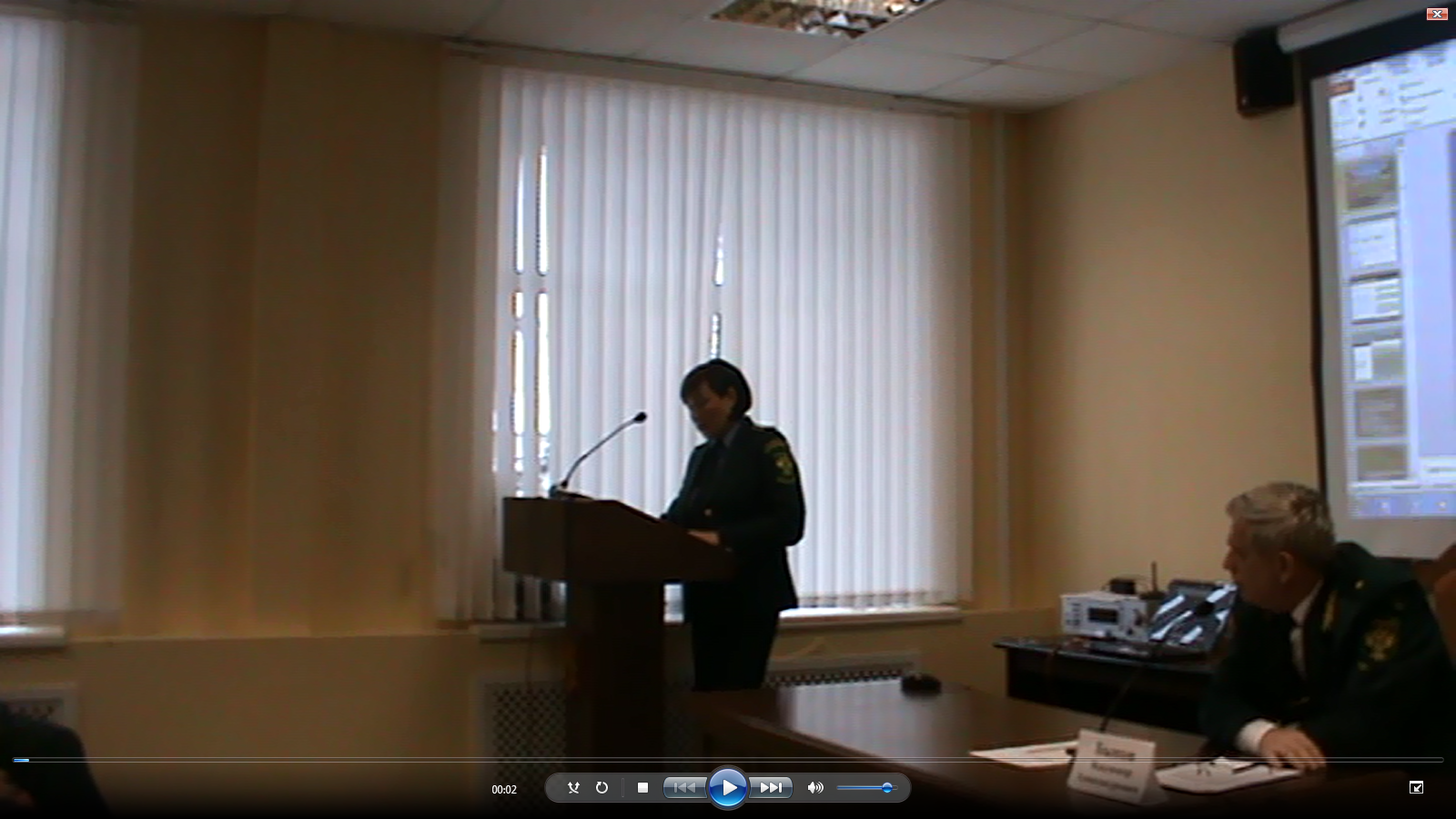 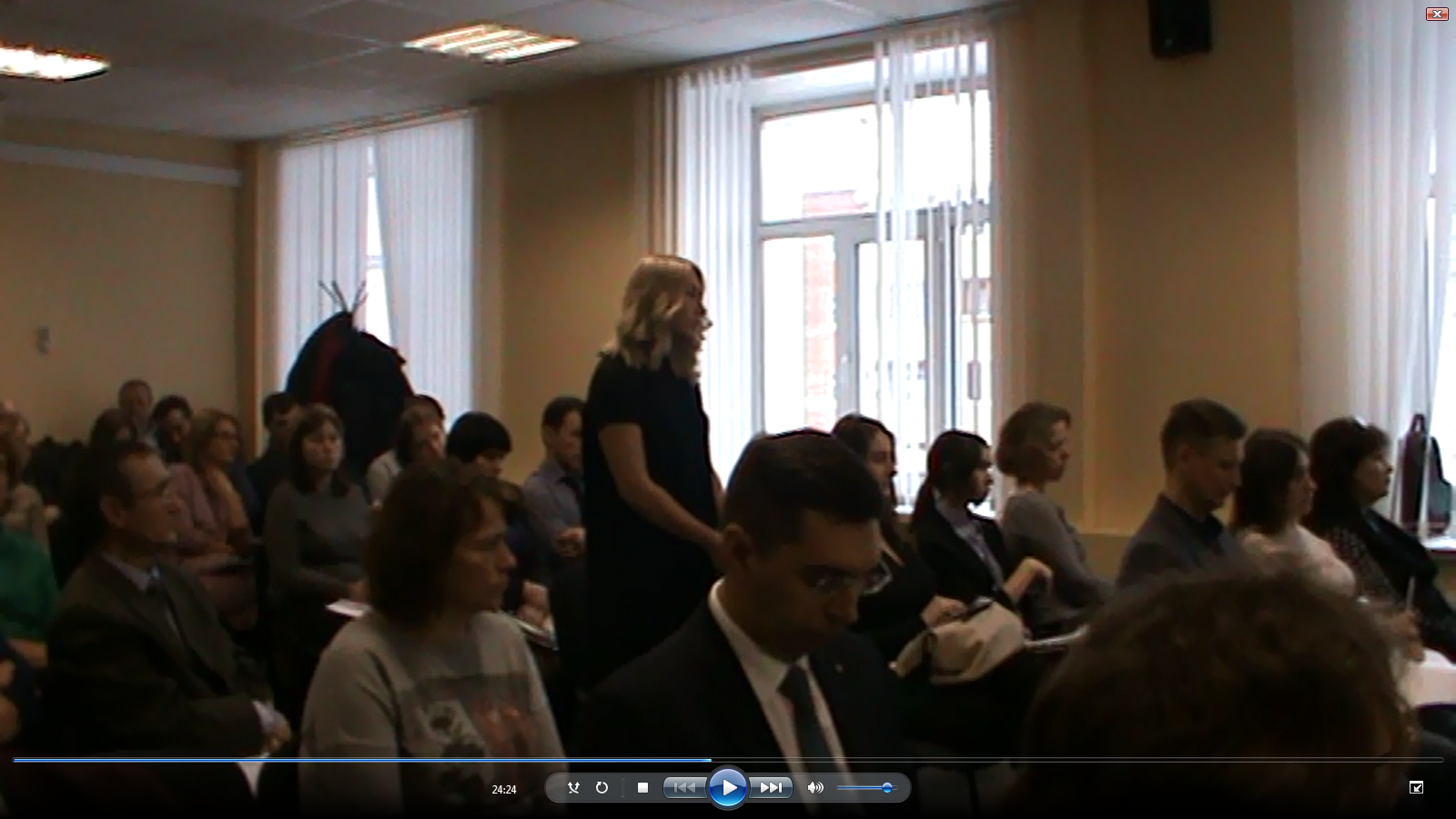 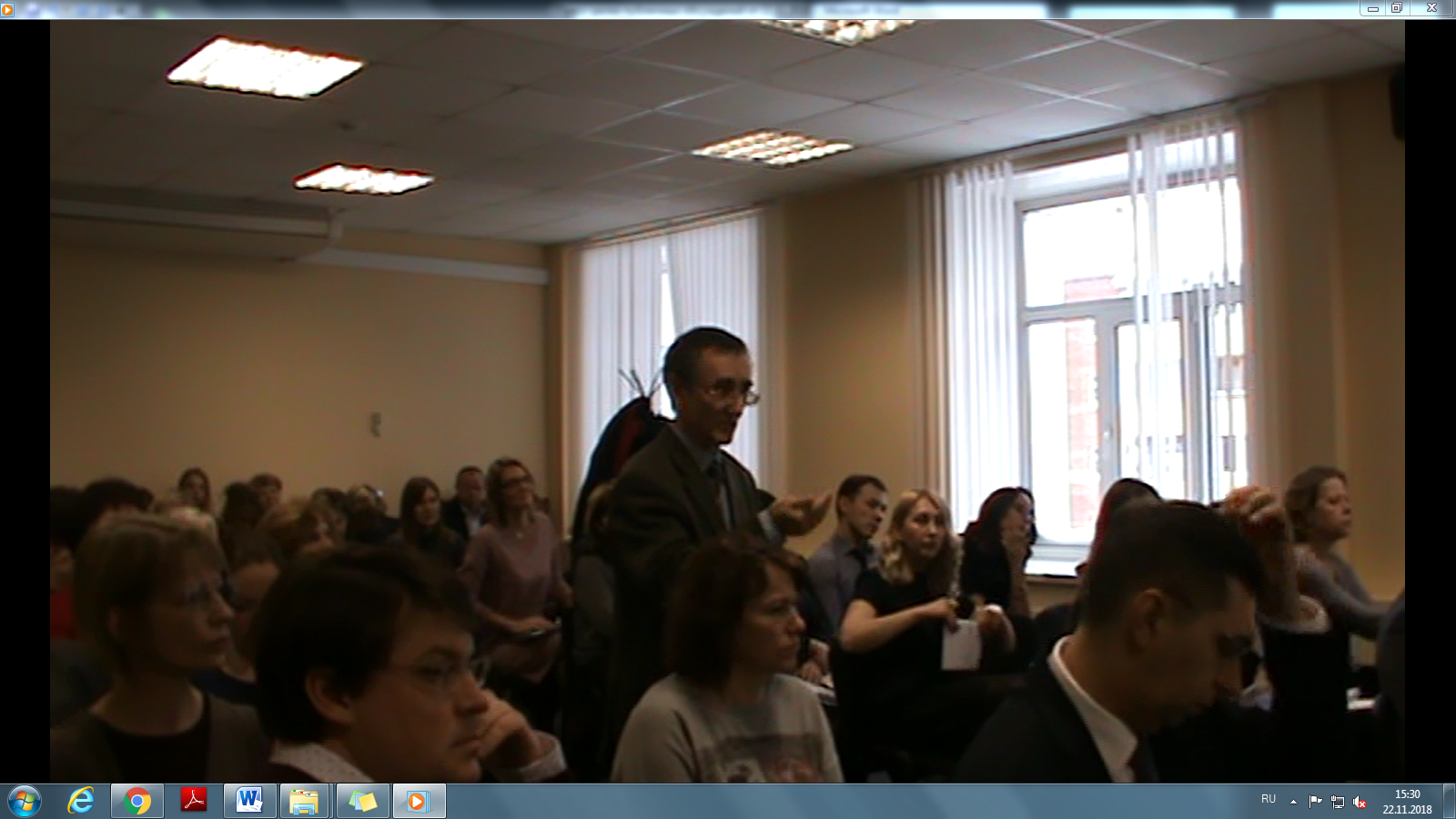 